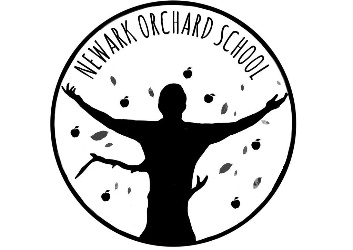 Newark Orchard School’s British Values Statement At Newark Orchard School we promote ‘British Values’ through our spiritual, moral, social and cultural education which permeates through the school’s curriculum and supports the development of the ‘whole child’. We recognise that such development is most successful when these values are promoted by all the staff and provide a model for our pupils. The curriculum in all phases offers broad and balanced opportunities. Democracy Our pupils are given the opportunity to express their views and opinions by whatever means possible,  To be listened to  To be involved in decision making  To experience a Total Communication environment  We listen to pupils’ and parents’ voice  We continue to promote democracy within all classes by:  We provide pupils with learning opportunities where they can express their views, make choices and respect choices made  We encourage pupils to become involved in decision-making processes and ensure they are listened to in school  We use public activities to reinforce the praise of desirable behaviours such as the Reward Assemblies, act of collective worship time as well as the use of displays  We set clear and reasonable boundaries in a manner that can be understood by the pupils  All staff use appropriate communication strategies that are relevant and meaningful for our pupils  We encourage pupils to take ownership not only of their school but also their own leaning and progress. This encourages a heightened sense of both personal and social responsibility and is demonstrated on a daily basis by our pupils The Rule of Law  We consistently reinforce our high expectations of children.  Children are taught the value and reasons behind our expectations  Our PSHE lessons develop an understanding for rules.  We model and teach the necessity for rules and boundaries.  All pupils receive support at an appropriate level to manage their own behaviour, to work alongside other people and to treat other people with respect and consideration.  Classrooms have on display and continually promote their class rules and school values  Clear system of rewards and approaches such as behaviour improvement plans and personalised reward charts Individual Liberty Within school, children are actively encouraged to make choices, knowing that they are in a safe and supportive environment.  As a school we educate and provide boundaries for our pupils to make choices safely.  We encourage pupils to take responsibility for their behaviour,  Children are encouraged to know, understand and exercise their rights and personal freedoms.  We challenge stereotype and implement a strong anti-bullying culture  Pupils are reminded about rewards and sanctions and making the right choice.  Pupils are given responsibilities within the school/class  Pupils are encouraged to make their own decisions  Pupils are encouraged to know, understand and exercise their rights and personal freedoms and are taught how to exercise these safely Mutual Respect and Tolerance of those of Different Faiths and Beliefs:  Staff support children to understand how to respect by talking about how actions/words can affect others.  We aim to enhance children’s understanding of different faiths and beliefs by participating in a range of celebrations throughout the year, our RE curriculum and our SMSC planning  Our RE curriculum includes all major faiths and reinforces the message of tolerance and respect for others.  We demonstrate similarities and celebrate the differences in religious beliefs.  Children have the opportunity to experience different cultures Alongside our broad and balanced curriculum opportunities we also promote British Values by looking at different aspects of each value and breaking it down further in order to make links with our pupils’ every day experiences. To this end our approach allows us to take a value each month and promote this across everything we do. Our assemblies, rewards and collective worship opportunities all endeavour to allow our pupils to relate the values to their actions and how these actions can affect others in both positive and negative ways. This then creates a better understanding of why these values are important to us all. The following is the list of values we have decided upon for our school based on a 2 year cycle; 1. Friendship 2. Respect 3. Empathy 4. Love and Kindness 5. Helpful 6. Cooperative 7. Individuality 8. Tolerance 9. Fairness & Consideration 10. Resilience 11. Honesty 12. Enthusiasm 13. Pride 14. Patience 15. Charitable 16. Ambitious / Aspirational 17. Peace & Happiness 18. Law Abiding & Morality 19. Positivity & Optimism 20. Courage 21. Responsibility 22. Trust